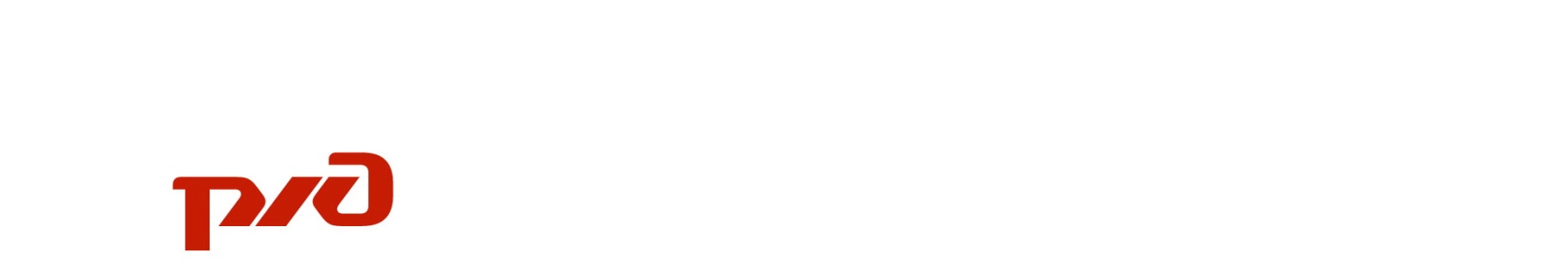 О частичном возмещении расходов работникам ОАО «РЖД» за занятия детей физической культурой и спортом на полигоне 
Восточно-Сибирской железной дорогиВо исполнение распоряжения ОАО «РЖД» от 17 марта 2020 г. № 2581/р «О частичном возмещении расходов работникам ОАО «РЖД» на занятия детей физической культурой и спортом в платных секциях и группах», в целях реализации пункта 4 Раздела 3 Плана мероприятий по совершенствованию условий труда, отдыха и социальной поддержки женщин в ОАО «РЖД» на 2018-2020 годы от 12 мая 2018 г. №407, осуществляющих свою деятельность на полигоне Восточно-Сибирской железной дороги:Утвердить состав дорожной комиссии по осуществлению частичной компенсации работникам ОАО «РЖД» за занятия детей физической культурой и спортом (приложение № 1).       1.1. Заседание Комиссии проводить ежемесячно в срок до 20 числа. Решение оформлять протоколом.Начальнику Дирекции социальной сферы Чиликиной Э.О. обеспечить проведение занятий в платных секциях и группах оздоровительной направленности на объектах социальной инфраструктуры, расположенных на полигоне Восточно-Сибирской железной дороги.         2.1. Довести распоряжение ОАО «РЖД» от 17 марта 2020 г. №581/р до всех структурных подразделений и филиалов ОАО «РЖД», осуществляющих свою деятельность на полигоне Восточно-Сибирской железной дороги.Начальнику службы экономики и финансов Гаращуку В.В. обеспечить финансирование  частичной компенсации работникам ОАО «РЖД» за занятия детей физической культурой и спортом в пределах установленного лимита средств. Председателю комиссии Татарниковой Л.А обеспечить компенсацию работникам ОАО «РЖД» за занятия детей физической культурой и спортом в платных секциях и группах в соответствии с Порядком, утвержденным вышеуказанным распоряжением ОАО «РЖД».        5. Ежемесячно в срок до 25 числа представлять протокол с решением Комиссии о частичной компенсации в Восточно-Сибирский региональный общий центр обслуживания.         6. Начальнику службы корпоративных коммуникаций Петшику А.А. обеспечить информационное сопровождение  мероприятий по частичной компенсации работникам за занятия детей физической культурой и спортом на социальных объектах компании.	7. Распоряжение ОАО «РЖД» «О частичном возмещении расходов женщинам - работницам ОАО «РЖД» за занятия детей физической культурой   и спортом в платных секциях и группах» от 21 ноября 2018 г. № 2454/р считать утратившим силу.       8. Контроль за исполнением распоряжения оставляю за собой.Заместитель начальника дорогипо кадрам и социальным вопросам                                                    А.А.БоровиковИсп. Михалев В.В., ДСС(3952) 63-95-39 Приложение № 1СОСТАВ комиссии по осуществлению частичного возмещения расходов 
работникам ОАО «РЖД» за занятия детей 
физической культурой и спортомФИЛИАЛ ОАО «РЖД»ВОСТОЧНО-СИБИРСКАЯЖЕЛЕЗНАЯ ДОРОГАРАСПОРЯЖЕНИЕФИЛИАЛ ОАО «РЖД»ВОСТОЧНО-СИБИРСКАЯЖЕЛЕЗНАЯ ДОРОГАРАСПОРЯЖЕНИЕФИЛИАЛ ОАО «РЖД»ВОСТОЧНО-СИБИРСКАЯЖЕЛЕЗНАЯ ДОРОГАРАСПОРЯЖЕНИЕУТВЕРЖДЕНраспоряжением от «____» _________2018 г. №____Татарникова Л.А.-начальник службы управления персоналом (председатель комиссии)Старцев А.С.председатель Дорпрофжел на ВСЖД(по согласованию)Чиликина Э.О.-начальник Дирекции социальной сферы(заместитель председателя комиссии)Михалев В.В.-заместитель начальника отдела реализации услуг и маркетинга Дирекции социальной сферы (секретарь комиссии)Гаращук В.В.-начальник службы экономики и финансов